 This symbol indicates someone who died and is named on the Otley’s War Memorial.           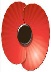 Please do let us know if you know of any other Otley men and women who served in World War One or World War Two. This includes people who were born in Otley, or those who lived in Otley before or during the war in which they served.Otley’s Roll of Honour 1914-1918Otley’s Roll of Honour 1914-1918Otley’s Roll of Honour 1914-1918Otley’s Roll of Honour 1914-1918Otley’s Roll of Honour 1914-1918      NameRegimentBatt.Rank      ABBOTTMaurice WilliamRoyal Horse ArtilleryCorporal ADAMS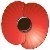 William AlfredSuffolk Regiment9thPrivate      BARKERCharles WilliamRoyal Air ForceRigger      BARKERThomas GeorgeArmy Service  CorpsSergeant      BENNETTBenjamin AlfredLabour Corps334th Private BENNETT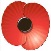 Charles RobertRoyal Fusiliers23rdPrivate BROOMStanleySuffolk Regiment11thPrivate BURROWSGeorge WilliamSuffolk Yeomanry15thCorporal      BURROWSMontagueRoyal Field ArtilleryGunner      BUTTONFrederick Allen JamesRoyal Garrison ArtilleryGunner      BUTTONJohn JamesRoyal NavyStoker      BUTTONThomas AbrahamSuffolk Regiment10th Private CAMBIEEdward Maurice  BaldwinKings Own Yorkshire Light Infantry9thLieutenant      CAMBIESolomon RichardReverend CATTERMOLECharles BenjaminEssex Regiment2ndPrivate      CATTERMOLEWilliamSuffolk Regiment2ndPrivate      CLARKEWilliam HerbertRoyal Naval DivisionAble Seaman COLLINSRaymondBedfordshire Regiment4thPrivate      COOKRichardR F I (?)Gunner      COPPENBasil JohnRoyal Air ForceAir Mechanic CROWFOOTClement HenryRoyal Fusiliers7thPrivate      CUBITTFrederick SalterSuffolk Regiment4th Captain CURRIEJohnRoyal Field Artillery49thDriver CURRIESydneyRoyal Field Artillery49thGunner CURRIEWilliamRoyal Field Artillery246thBombardier DENNETTPercy James ClaudeEast Surrey Regiment8thPrivate      DOWSINGAugustus James (Gus)Suffolk Regiment9th Sergeant      DOWSINGFrederick BramfordRoyal Garrison Artillery303rd Bombardier      DOWSINGGeorge WilliamSuffolk Regiment3rd Private      DUNNETTErnestSuffolk Regiment6th Private      DYEWalter PercyKings Royal Rifle CorpsLance Corporal      EDWARDSErnest PhilipSuffolk YeomanryPrivate      FANNERP (Frederick?)Royal Naval DivisionPetty Officer      FAYERSJoseph WilliamRoyal Garrison ArtilleryPrivate FINBOWBenjamin JamesRoyal Sussex Regiment12thPrivate      FORSDIKEWRoyal EngineersSapper FORSDYKEWilliam JamesEssex Regiment1stLance Corporal      FURNISHRoyal West KentPrivate      FURNISHMauriceRoyal Navy - HMS FerventAble Seaman GARNHAMArthur EdwardSuffolk Regiment10thPrivate      GLADWELLEdwin HumeArmy Service  CorpsPrivate      GLADWELLElsie Grace      GLADWELLGeorge Raymond GSuffolk Regiment4th Private      GLADWELLHerbert Samuel      GLADWELLWalter Royal Field ArtillerySergeant Major      GLADWELLWilfred JamesRoyal Navy  Petty Officer      GOODWINCharles FrederickRoyal Tank RegimentPrivate GOSTLINGWilliamSuffolk Regiment5th Private      GROUTThomas BenjaminLondon Regiment1/15th Private      HATCHERArthurSuffolk RegimentPrivate      HATCHERErnest AlbertArmy Service  CorpsDriver      HAWESDennisRoyal Garrison ArtilleryGunner      HAWESGeorge ValentineSuffolk Regiment2nd Private      JORDANLewis Sydney (Sid)Army Service  CorpsPrivate      LANHAMElizabeth BessieWomen’s Royal Air ForceMember      LANHAMWilliam Lewis LANKESTERWilliamRoyal Garrison Artillery12th Bombardier LASTHenry GeorgeSuffolk Regiment11thPrivate LEECHBenjaminSuffolk Regiment9thPrivate LEECHWilliam Johnnie BertieSuffolk Regiment2nd Private      MARTINBertie PhilipRoyal Garrison ArtilleryGunner      MEADOWSSydney Manvers WRoyal Army Medical CorpsLieutenant Colonel      MILLERFred WilgressSuffolk RegimentCorporal      MILLERJoseph WilgressLancers16th Trooper      MOSSArthur CharlesArmy Service  CorpsDriver MOSSHarry JamesBedfordshire Regiment1st Private MOSSOliverRifle BrigadePrivate      MOYEDavidSuffolk RegimentPrivate      MOYESVincentRoyal EngineersDriver MURRAYRobertRoyal Field Artillery147thDriver NUNNClifford WalterQueens Royal West Surrey Regiment6thPrivate      NUNNRobert James      OSBORNEErnieArmy Ordnance Corps Private      OSBORNEErnest Arthur JohnSuffolk Regiment9th Private      OSBORNEGeorgeSuffolk Regiment10th Company Sergeant Major      OSBORNEGravenerSuffolk Regiment3rd Private      OSBORNEHarry WilliamRoyal Garrison Artillery56th QM Sergeant      OSBORNEPhilip HughLondon RegimentLance Corporal OSBORNEWalter GrayKings Own Yorkshire Light Infantry9th Private      PETAVELPaul GregoryDuke of Cornwall’s  Light  Infantry2nd Major      PODDWilliam PercySherwood ForestersPrivate      PRATTStanley FrederickRoyal Field ArtilleryPrivate RAMSEYJesse JArmy Service Corps406th Private      RAMSEYWalter Sidney      ROBINSONA  [Alfred?]Army Service  CorpsPrivate      ROBINSONWilliam JamesMilitary Mounted PoliceLance Corporal RUFFLESCyril WilliamEast Surrey Regiment7thPrivate RUFFLESHubert Harold HughQueens Royal West Surrey Regiment1stPrivate      RUNNACLESGeorge WilliamSuffolk Regiment9th Corporal RUNNACLESMartin GeorgeEssex Regiment1stPrivate SAWYERJames JohnMachine Gun Corps39thPrivate      SAWYERWalter ARoyal Engineers9th Sapper     SCRUTTONCharles HenryRoyal Field Artillery34th Driver SHERSTONSomerset ArthurRifle Brigade2ndCaptain SHIPPClaud Bernard WilliamBedfordshire Regiment10thPrivate      SIMPSONAbraham WilliamRoyal Field ArtillerySaddler      SMITHArthur WilliamSuffolk Regiment2nd Private      SMITHEdward SearleSuffolk RegimentPrivate      SMITHReginald HerbertRoyal Garrison ArtilleryGunner SMITHSamuel GeorgeSuffolk Regiment8thSergeant      SMITHSidneyRoyal Garrison Artillery54th Gunner      SPALLAubrey ERoyal Regiment of Artillery68th Driver      SPORLEBSuffolk Regiment11th Private STAFFAlbertNew Zealand Rifle Brigade4thLance Corporal      STAMMERSJamesBedford & Hertford Regiment2nd Acting Corporal      STEBBINGSHarry Herbert WRoyal Naval DivisionAble Seaman STORERAlexander BurchSuffolk Regiment11thLance Corporal      TODDJohn Henry (Jack)Suffolk Regiment9th Private      TODDWilliam PercySouth Staffordshire Regiment2/5th Private      WADEBenjamin GeorgeCameron Highlanders5th Private      WADEEdithLondon Ambulances       WADEJamesEast Kent RegimentLance Corporal      WADERobertRoyal NavyAble Seaman      WHATMANArthur DunbarSuffolk Regiment4th Captain      WIGHTMANHerbert Thomas ToddRoyal Garrison ArtilleryGunner       WRIGHTArthur ErnestRoyal Flying CorpsCorporal      WRIGHTDavidRoyal NavyStoker      WRIGHTHarryRoyal Garrison ArtilleryGunner      WRIGHTHerbert HaroldBedfordshire Regiment9th Private      WRIGHTJohn JamesRoyal Garrison ArtilleryGunner  WRIGHTWalterLondon Regiment2ndLance Corporal      WRIGHTWilliamArmy Service  CorpsPrivate      WRIGHTWilliamCameron HighlandersPrivate      YEATES GeorgeRoyal ArtillerySergeantOtley men who gave their lives serving our country1939-1945Otley men who gave their lives serving our country1939-1945Otley men who gave their lives serving our country1939-1945Otley men who gave their lives serving our country1939-1945Otley men who gave their lives serving our country1939-1945      NameRegimentBatt.Rank AMISSDouglasSuffolk Regiment1st Sergeant MURRAYDonaldRoyal NavyAble Seaman OSBORNE PEPPERFrederickRoyal Northumberland Fusiliers4th Corporal SMITHStanleyRoyal Army Ordnance CorpsDriver